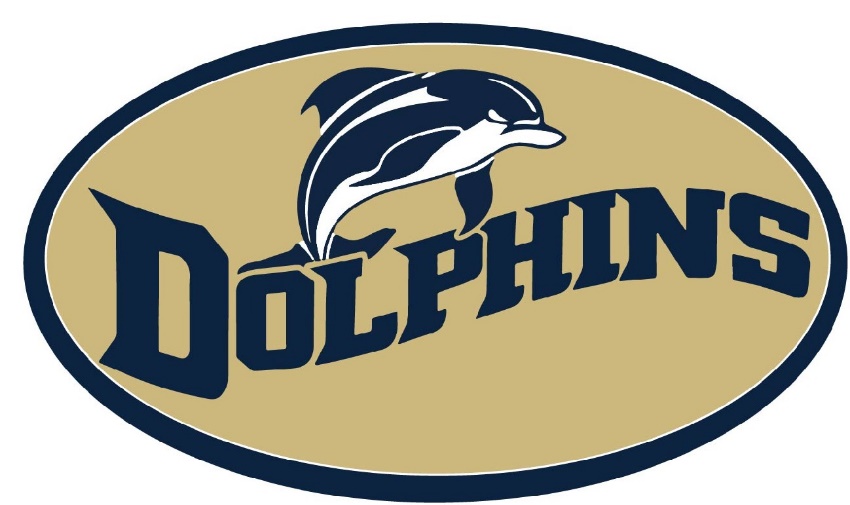 Welcome to GBHS! I’m glad each of you is here, and I can’t wait to get started. In this packet is a ton of information. At the end of the parent letter is my contact info. Please do not hesitate, ever, to ask questions. The first week of school will have some bumps: schedules will get changed, lunches will be overcrowded, buses will be late, you may get lost finding a class.  All of this is minor, and you will be fine. This is going to be an awesome year. We are going to set the tone for the rest of your life—all of us will make mistakes—and that is okay. It’s not how many times you get knocked down, but how many times you get back up that is important. I believe in hard work.  Really hard work. But I also believe in love, kindness and understanding (never start a sentence with a conjunction ). All of my policies can be summed up by the golden rule. Peruse the following pages—I’ll take questions tomorrow. There is an online signature page as well as a contact information sheet on my website. Please go to the website and click the 9th honors tab. All of these documents as well as links to the forms are there.  This will be your first HW grade—let me know if you have any trouble. The website is coachmcauley.weebly.comI will collect the annotated novels from the summer on Wednesday—that will be your first major grade. Please bring them with you. Lastly, please create a g-mail account. It is far easier for us to share that way than through the school email system.  I suggest creating a professional one—something like cooldude22@... is not what you want. I’d go firstname.lastname@...Now let’s get to work. Peace,Coach McAuley